Life Game Information Sheet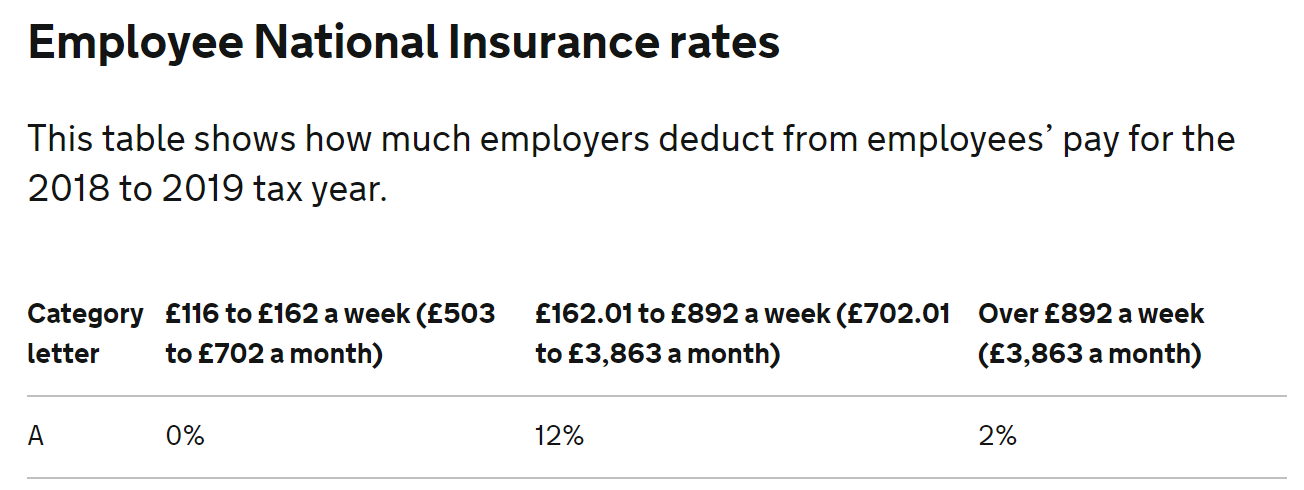 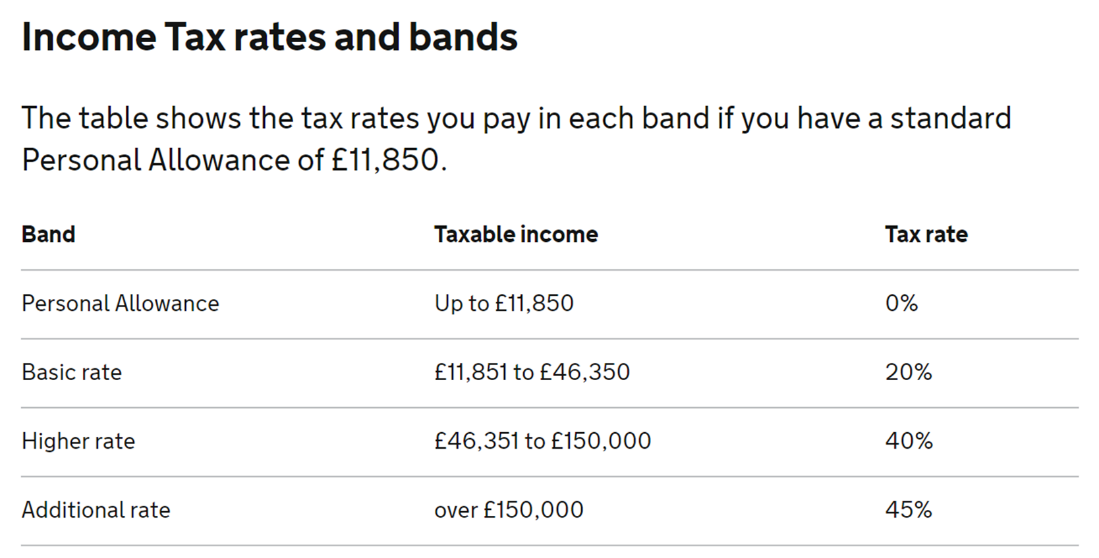 Council Tax Bands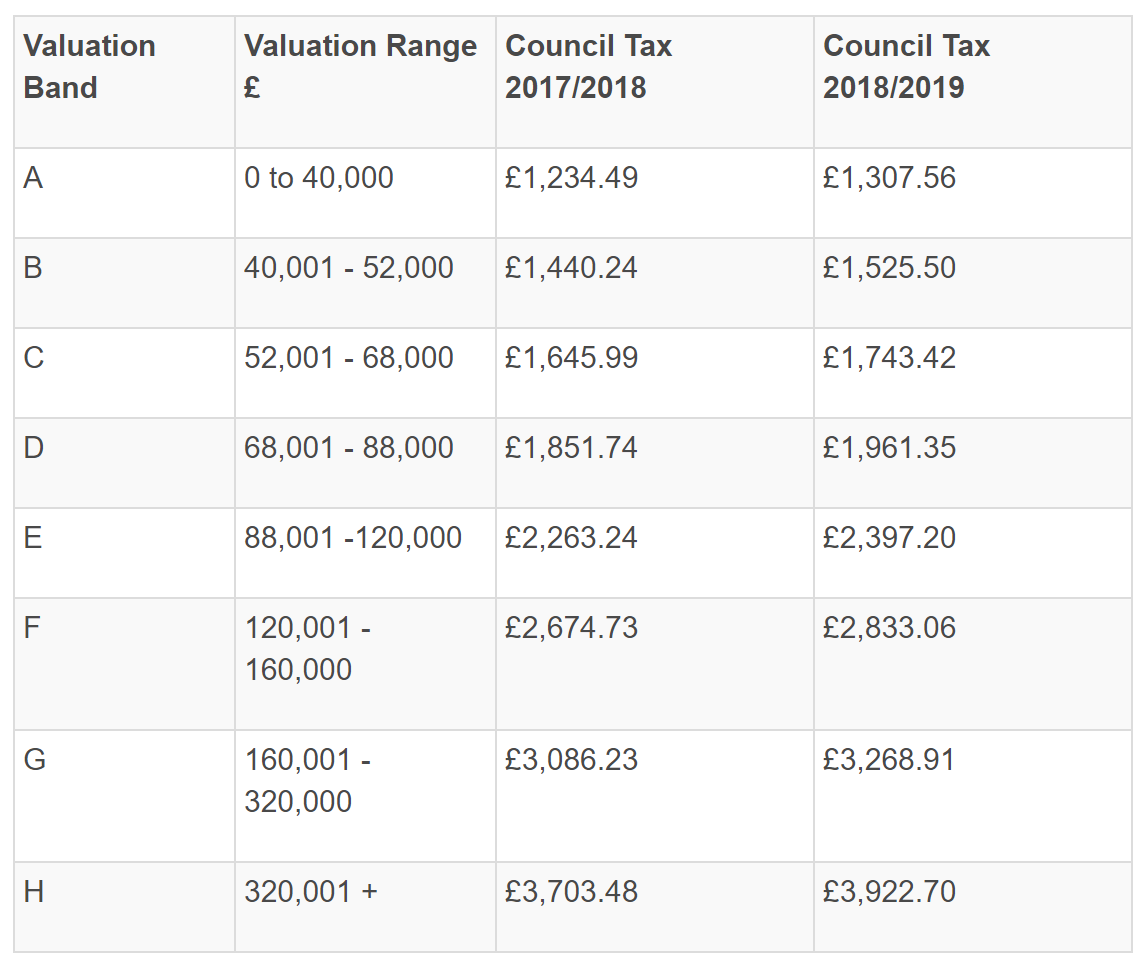 